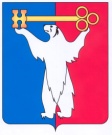 АДМИНИСТРАЦИЯ ГОРОДА НОРИЛЬСКАКРАСНОЯРСКОГО КРАЯРАСПОРЯЖЕНИЕ24.05.2021 	                г. Норильск 	                  № 2508О внесении изменений в распоряжение Администрации города Норильска от 14.01.2021 № 46 В соответствии с Законом Красноярского края от 11.02.2021 № 11-4769 «О внесении изменений в Закон края «О защите прав ребенка» и Закон края «О наделении органов местного самоуправления муниципальных районов, муниципальных округов и городских округов края государственными полномочиями по обеспечению бесплатным питанием обучающихся в муниципальных и частных общеобразовательных организациях по имеющим государственную аккредитацию основным общеобразовательным программам», 1. Внести в распоряжение Администрации города Норильска от 14.01.2021 № 46 «О стоимости содержания детей в муниципальном бюджетном общеобразовательном учреждении «Школа-интернат № 2» на 2021 год» (далее – Распоряжение) следующие изменения:1.1. Абзац второй пункта 2.4.1 Распоряжения изложить в следующей редакции:«- горячий завтрак обучающихся 5 - 9 классов до 10 лет включительно - 7 руб.69 коп.;».1.2. Абзац второй пункта 2.4.3 Распоряжения изложить в следующей редакции:«- горячий завтрак обучающихся 5 - 9 классов до 10 лет включительно - 7 руб. 69 коп.;».1.3. Пункт 2.4.4 Распоряжения изложить в следующей редакции:«2.4.4. Из семей, находящихся в социально опасном положении:- горячий завтрак обучающихся 5 - 9 классов до 10 лет включительно - 7 руб. 69 коп.;».1.4. Пункт 2.4.5 Распоряжения изложить в следующей редакции:«2.4.5. Обучающихся из числа детей с ОВЗ (не проживающих в МБОУ «Школа-интернат № 2»):«- горячий завтрак обучающихся 1 - 4 классов до 10 лет включительно - 7 руб. 69 коп.;- горячий завтрак обучающихся 5 - 9 классов до 10 лет включительно - 7 руб. 69 коп.;- горячий обед для обучающихся 1 - 4 классов до 10 лет включительно - 56 руб. 13 коп., от 11 лет включительно - 30 руб. 68 коп.;- горячий обед для обучающихся 5 - 9 классов от 11 лет включительно - 30 руб. 68 коп., до 10 лет включительно – 56 руб. 13 коп.».1.5. Абзац второй пункта 2.5.1 Распоряжения изложить в следующей редакции:«- горячий завтрак обучающихся 5 - 9 классов от 11 лет включительно - 112 руб. 14 коп., до 10 лет включительно - 104 руб. 45 коп.».1.6. Пункт 2.5.2 Распоряжения изложить в следующей редакции:«2.5.2. Обучающихся из числа детей с ОВЗ (не проживающих в МБОУ «Школа-интернат № 2»):- горячий завтрак обучающихся 1 - 4 классов до 10 лет включительно - 104 руб. 45 коп., от 11 лет включительно - 112 руб. 14 коп.;- горячий завтрак обучающихся 5 - 9 классов от 11 лет включительно - 112 руб. 14 коп., до 10 лет включительно - 104 руб. 45 коп.;- горячий обед обучающихся 1 - 4 классов до 10 лет включительно - 156 руб. 70 коп., от 11 лет включительно - 182 руб. 15 коп.;- горячий обед обучающихся 5 - 9 классов от 11 лет включительно - 182 руб. 15 коп., до 10 лет включительно - 156 руб. 70 коп.».1.7. Подпункт «а» пункта 3 Распоряжения изложить в следующей редакции:«а) горячий завтрак для обучающихся в первую смену 1 - 4 классов:от 6 до 10 лет включительно (7 руб. 69 коп. - за счет средств бюджета муниципального образования город Норильск, 104 руб. 45 коп. - краевого бюджета);от 11 до 18 лет включительно (112 руб. 14 коп. - за счет средств краевого бюджета).».2. Опубликовать настоящее распоряжение в газете «Заполярная правда» и разместить его на официальном сайте муниципального образования город Норильск.3. Настоящее распоряжение вступает в силу с даты его подписания и распространяет свое действие на правоотношения, возникшие с 07.03.2021.Глава города Норильска							           Д. В. Карасев 